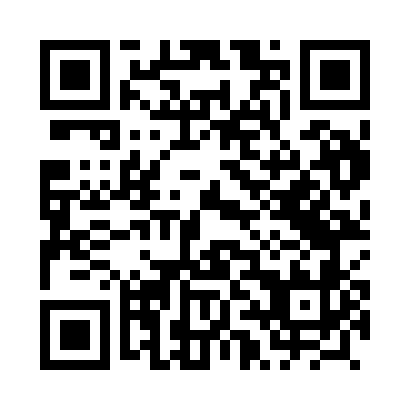 Prayer times for Charbielin, PolandMon 1 Apr 2024 - Tue 30 Apr 2024High Latitude Method: Angle Based RulePrayer Calculation Method: Muslim World LeagueAsar Calculation Method: HanafiPrayer times provided by https://www.salahtimes.comDateDayFajrSunriseDhuhrAsrMaghribIsha1Mon4:286:2912:585:257:299:222Tue4:256:2612:585:267:319:243Wed4:236:2412:585:287:329:264Thu4:206:2212:575:297:349:295Fri4:176:1912:575:307:369:316Sat4:146:1712:575:317:379:337Sun4:116:1512:575:337:399:368Mon4:086:1312:565:347:419:389Tue4:056:1012:565:357:439:4010Wed4:026:0812:565:367:449:4311Thu3:586:0612:555:377:469:4512Fri3:556:0412:555:387:489:4813Sat3:526:0112:555:407:499:5014Sun3:495:5912:555:417:519:5315Mon3:465:5712:545:427:539:5516Tue3:435:5512:545:437:559:5817Wed3:405:5312:545:447:5610:0118Thu3:365:5112:545:457:5810:0319Fri3:335:4812:545:468:0010:0620Sat3:305:4612:535:488:0110:0921Sun3:265:4412:535:498:0310:1222Mon3:235:4212:535:508:0510:1423Tue3:205:4012:535:518:0610:1724Wed3:165:3812:535:528:0810:2025Thu3:135:3612:525:538:1010:2326Fri3:095:3412:525:548:1210:2627Sat3:065:3212:525:558:1310:2928Sun3:025:3012:525:568:1510:3229Mon2:585:2812:525:578:1710:3530Tue2:555:2612:525:588:1810:39